                                                                                      Приложение 12к приказу Министра финансов                                                                                  Республики Казахстан                                                                              от «12» февраля 2018 года № 160форма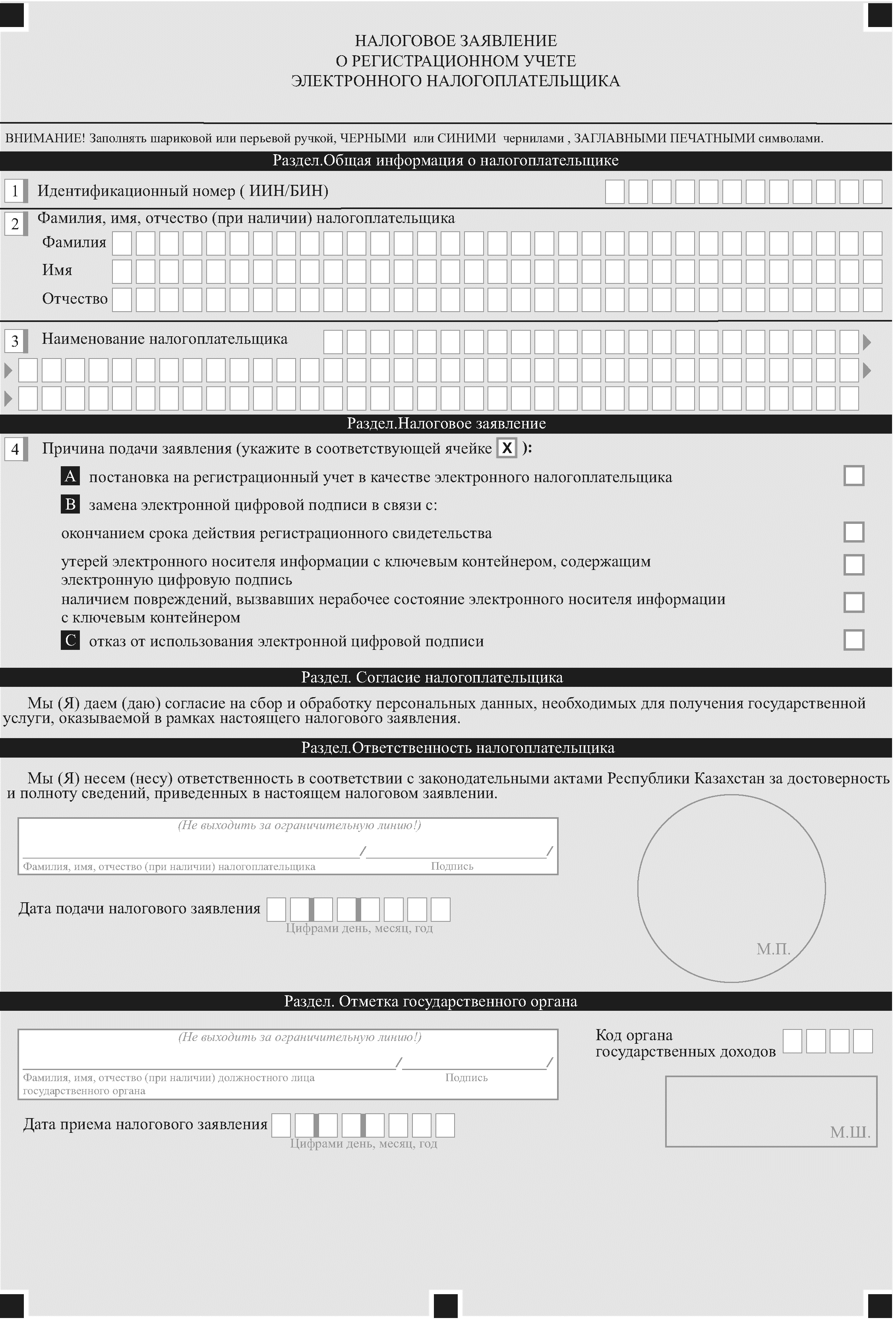 